Программирование пульта   UNPT – 505Статический код! 1. Нажмите, и удерживайте нажатой кнопку 3. 2. Нажмите кнопку 2, три раза. Светодиод начнет моргать. Отпустите обе кнопки. 3. Расположите оригинальный пульт на расстоянии 4-5 см от пульта UNPT - 505. 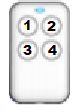 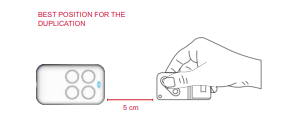 4. Нажмите, и удерживайте нажатой кнопку на оригинальном пульте которую необходимо скопировать. Дождитесь, пока светодиод на пульте UNPT – 505  заморгает быстрее, это подтверждает запись кода оригинального пульта. 5. Во время пока светодиод на пульте UNPT – 505  моргает нажмите ту кнопку на которую Вы хотите сохранить сигнал с оригинального пульта. Светодиод загорится ровным светом и погаснет.6. Для программирования остальных кнопок повторите все действия начиная с 1 пункта. Если код Статический - код записан, дальнейших действий не требуется. После копирования и сохранения в памяти пульта UNPT – 505 Динамического кода, его необходимо записать в память приемника. Произвести запись необходимо по инструкции радиоприемника или оригинального пульта.